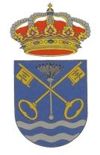 Santa Marta de Tormes a    de                              de 2016 			 Fdo:SE DEBERÁ RELLENAR UNA SOLICITUD POR ACTIVIDAD SELECCIONADARECOGIDA DE SOLICITUDES POR ORDEN DE INSCRIPCIÓN DEL 21 y 22 DE SEPTIEMBRE DE 9:00 A 13:30  y  de 17:30 a 20:30 horas .SE RECOGERA UN MAXIMO DE TRES SOLICITUDES POR PERSONACOMIENZO DE ACTIVIDADES EL 1 DE OCTUBRESE DEBERA RELLENAR UNA FICHA POR PERSONA Y ACTIVIDAD.EL LISTADO DE ADMITIDOS SE PUBLICARÁ EN EL TABLON DE ANUNCIO DEL EDIFICIO SOCIOCULTURAL  DEL  26 AL 30 DE SEPTIEMBRE.LAS ACTIVIDADES SE IMPARTIRÁN DEL 1 DE OCTUBRE AL 30 DE JUNIO EXCEPTO LOS SIGUIENTES DIAS .Octubre	Día 12: Fiesta Nacional de España Día 30: Día del Docente.NoviembreDía 1: Festividad de todos los Santos.Diciembre Día 7: Día de la Constitución.Día 8: Inmaculada ConcepciónVacaciones de NavidadEnero Vacaciones de NavidadFebrero Día 3 , Fiesta localDías Fiestas de CarnavalMarzo Vacaciones de Semana SantaAbril Día 23: Fiesta de la Comunidad AutónomaMayo Día 1: Fiesta del TrabajoDía 22: Fiesta administraciones locales.NOMBRE Y APELLIDOSDIRECCIÓNLOCALIDADPROVINCIAPROVINCIAF. NACIMIENTOTELEFONO DE CONTACTOFIJOMOVILMOVILMAILNOMBRE DE LA ACTIVIDADGRUPO Y HORARIO SELECCIONADODíasHorariosHorariosHorariosTEMPORALIDAD QUE SE APUNTAMES          TRIMESTRE           CURSO COMPLETO     PARA LA ACTIVIDAD DE AEROBIC, PILATES Y GIMNASIA DE MANTENIMIENTO MARQUE EL NÚMERO DE HORAS SEMANALES1 hora  2 horas  3 horas  4 horas  5 horas MES          TRIMESTRE           CURSO COMPLETO     PARA LA ACTIVIDAD DE AEROBIC, PILATES Y GIMNASIA DE MANTENIMIENTO MARQUE EL NÚMERO DE HORAS SEMANALES1 hora  2 horas  3 horas  4 horas  5 horas PRECIOOBSERVACIONES